Verklarende woordenlijst huurakkoord (Huur) Harmonisatie
Het verhogen van de huurprijs van een woning bij wisseling van de huurder (mutatie)Huursomstijging
De gemiddelde huurverhoging die een wooncorporatie in een bepaald jaar heeft gerealiseerd voor haar gehele woningbestand. Inflatie
Inflatie is een algehele stijging van het prijspeil. Inflatie wordt ook wel geldontwaarding genoemd. Het gevolg van inflatie is dat je voor hetzelfde geld minder kunt kopen. Men spreekt dan van een daling van koopkracht.Liberalisatie (van de huurprijs)
De huurprijs is geliberaliseerd in twee gevallen. Ten eerste als de huurder op of na 1 juli 1994 zelfstandige woonruimte is gaan huren voor een huurprijs die op de aanvangsdatum van de huurovereenkomst hoger was dan de op dat moment geldende liberalisatie grens. 
Ten tweede is de huurprijs is ook geliberaliseerd als de huurder in de periode van 1 juli 1989 tot 1 juli 1994 zelfstandige woonruimte is gaan huren voor een huurprijs die op de aanvangsdatum van de overeenkomst hoger was dan de op dat moment geldende liberalisatiegrens én de woonruimte in diezelfde periode (1 juli 1989 tot 1 juli 1994) is opgeleverdMutatie
Wisseling van de huurder van een woning.Parameters
Aanname over ontwikkelingen in de toekomst. Bijvoorbeeld bij de berekening van de contante waarde worden parameters gebruikt. Primaire doelgroep
De grootste groep mensen die bereikt dient te worden.Secundaire doelgroep
De groep na de primaire doelgroep die bereikt dient te worden.Sociale huurwoning
Woning in eigendom van de sociale verhuurder. Woningvoorraad
De hoeveelheid woningen bij de woningcorporatie.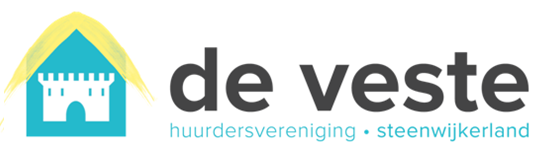 